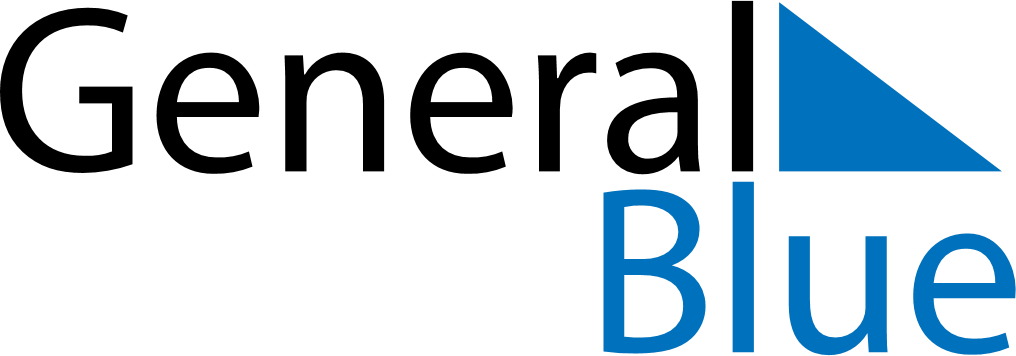 September 2024September 2024September 2024September 2024EthiopiaEthiopiaEthiopiaMondayTuesdayWednesdayThursdayFridaySaturdaySaturdaySunday123456778910111213141415New Year’s DayBirthday of Muhammad (Mawlid)16171819202121222324252627282829Finding of the True CrossFinding of the True Cross30